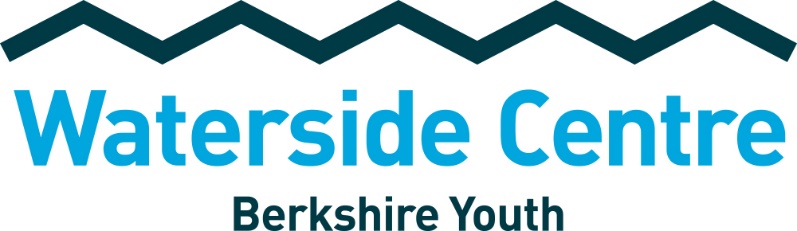 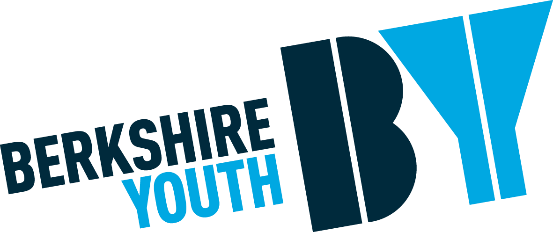 Champions of Youth Work26th January 2022, 4.30 – 6.30pmWaterside Centre, NewburyTo book please visit https://www.eventbrite.co.uk/e/champions-of-youth-work-conference-tickets-227942320617In partnership with Greenham Trust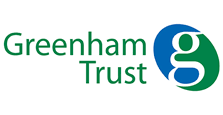 4.30pmWelcomeDavid Seward, CEO Berkshire Youth 4.45pmKeynoteTBC Leigh Middleton NYA UK Youth: Finn Grant5pmLocal needExample of local need & youth need5.15Why Youth work worksYoung People talk of their experiencesTheale Green5.30pmGreenham TrustSupporting youth work across our area5.45pmStrategy for Youth Funding Priorities for fundingQuestionsWho is not represented?6pmPledge to young peopleChampions for Young People6.30pmNetworkingClosing Remarks & NetworkingRefreshments available throughoutRefreshments available throughoutRefreshments available throughout